VishalLogistics Shipping CoordinatorMobile: + 971504753686Email: cv405156@2feeemail.com CAREER OBJECTIVE _To be an Integral part of an organization, WhichProvides ample opportunities to grow along with challenges and Responsibilities. To utilize my skills, knowledge and experience for delivering Best possible value to the company.Working experience1 Years Experience Ecom Express Pvt.Ltd Third Party Logistics Courier Company.1 Years Experience Shadowafax Technologies Pvt.Ltd Inbound Process in Warhouse, Out In Food Item, Checking Quality Of Product Expiry ,Near Expiry Pack Size,Damage, Checking Bills E-way Bill, Making Trip Number VRN, Generate ASN (DO).6 Months Experience in Byjus Pvt.Ltd as BDT Sales.6 months Experience as Delivery Patner Courier, In Shadwofax DC.  EDUCATIONB.A From MDS University Ajmer Rajasthan.Senior Secondary From Rajasthan Board Of Ajmer.Secondary From Rajasthan Board Of Ajmer.  COMPUTER SKILLRSCIT CERTIFICATE.BASIC KNOWLEDGE OF COMPUTER.TOURISM VISIT SINGLE ENTRY 60 DAYSDATE & PLACE OF ISSUE 25/04/2023 DUBAI U.A.E	VALID UNTIL :	23/06/2023  DATE OF BIRTH:	05/07/2001Marital Status:	SingleContact us to interview / hire thiS candidate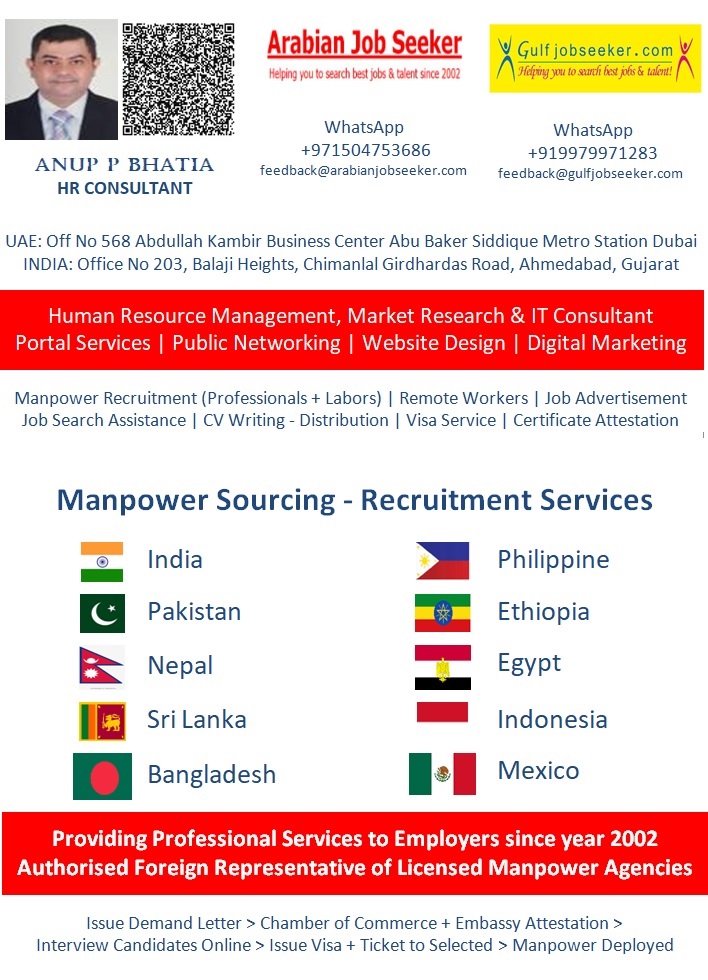 